Senior School Examination Timetable 		   November  2020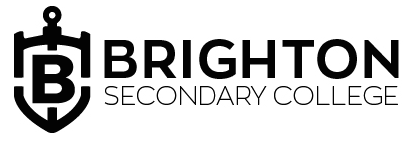 Rules for Senior School Examinations for Semester 2, 2020Normal school rules apply during examinations.All examinations will be held in the HALL or VCE Centre. Year 11 examinations are of mostly of one and half-hours duration, with fifteen minutes reading time (Unless indicated otherwise on the timetable). Please check the timetable carefully. The only Year 10 examinations are for SEAL Humanities and ELHES English and Humanities. On the day of their examination students are not required to attend classes.Year 10 students who are part of a Year 11 class must attend their scheduled examination and on the day of their examination students are not required to attend classes.Students are responsible for their own equipment-pens, pencils, rulers, and calculators, including spare batteries. All bags and other items including mobile phones must not be brought to the examination room; they must be left in student lockers.No borrowing of equipment will be permitted during examinations.Non-electronic dictionaries are permitted for use in English, EAL and LOTE only. School uniform is to be worn correctly to all examinations.Students may not leave the examination until after the first 30 minutes of writing time. At the end of the examination students need to quietly leave the building as examinations may still be in progress in other rooms. Do not remain around the locker area. Wait until outside the building before having conversations with other students.Students are advised to be at the examination centre at least fifteen minutes before the scheduled starting time, especially for the larger examinations. All students in Years 11 (or 10) absent from an examination will be required to sit the examination at a later time. Students require a medical certificate if absent from an examination for the examination to be graded, otherwise an NA will be awarded on the report but feedback provided to the student by the teacher. All examinations must be completed before a student is permitted to attend the Commencement Program. Students are not required at school when they do not have a scheduled examination during this period of time. However students are welcome to remain at school to study in the allocated rooms.Year 11 classes for Semester 2 finish on Friday 30th October.DATETIMESUBJECTROOM WED 4th Nov9:00 – 11:15 AMEnglish 11                  HALL                                                                            E201&E202        WEK class                 E217&E219        FLE   class                  WED 4th Nov1:00 – 3:15 PMEAL 11 *English Language 11E201&E202                                   HALL                                              THURS  5th Nov9:00 – 10:45 AMGeneral Maths 11 (Multiple Choice)HALL                                              E201&E202     BEN class                      THURS  5th Nov11:45 AM – 1:30 PMFrench 11Japanese SL 11HALL                                              FRI 6th Nov9:00 – 10:45 AMGen Maths 11(Extended Response)HALL	                        E201&E202        BEN class                   FRI 6th   Nov11:45 AM – 1:30 PM Chemistry 11  HALL                                            MON 9th Nov9:00 – 10:15 AMMaths Methods 11(Tech Free)   HALL                                                                 MON 9th Nov11:45 AM – 1:30 PMPsychology 11HALL    TUES 10TH Nov9:00 AM– 12:15 PMEnglish 12                                           EAL 12 *                                              HALL                                             E217&E219 E201&E202                                 TUES 10TH Nov2:00 – 3:15 PMSpecialist Maths 11 (Tech Free)HALL                                             WED 11th Nov9:00 – 11:15 AMMaths Methods 11(Tech Active)   HALL                                             WED 11th Nov11::45AM – 1:30PMVET: Music 12 *Media 11E201 & E202                                HALL                                            WED11th Nov                                                          3:00 – 5:15 PMHistory 12                                               HALL                                              THURS12th Nov9:00 – 11:45 AMPsychology 12HALL                                               THURS 12th Nov2:00 – 4:15 PMEnglish Language 12Specialist Maths 11 (Tech Active)   HALL                                               E201 & E202                                  FRI 13th Nov9:00 – 11:45 AMBiology 12HALL                                               FRI 13th Nov2::00PM – 3:45 PMFurther Maths Exam 1 12HALL                                               E201 & E202                                  MON 16th Nov9:00 – 10:45 AMFurther Maths Exam 2 12HALL                                               E201 & E202                                  MON 16th Nov11:45AM – 1:30PMBusiness Management 11SEAL Humanities 10ELHES Humanities 10HALL                                                MON 16th Nov3:00PM – 5:15PMBusiness Management 12HALL                                                TUES  17th Nov9:00 – 10:15 AMMaths Methods Exam 1 12HALL                                               TUES  17th Nov11:45AM – 2:00PMOutdoor & Enviro Studies 12HALL                                              WED 18th Nov9:00 – 10:45 AMStudio Arts 11HALL                                               WED 18th Nov11:45AM – 2:00PMJapanese 1st Language 12Literature 12E217&E219                                   HALL                                              WED 18th Nov3:00PM – 5:15PMMaths Methods Exam 2 12History 11(ends at 4:45PM)HALL                                               E201 & E202                                  THURS 19th Nov9:00 – 10:45 AMSpecialist Maths Exam 1 12(ends at 10:15 AM)Biology 11E201 & E202                                   HALL                                               THURS 19th Nov11:45AM –1:30PMVET: Hospitailty 12VET: Info, Digital Media & Tech 12Visual Communication 12Visual Communication 11 HALL                                               E201 & E202                                  THURS 19th Nov3:00 – 5:15 Health & Hum Dev 12Health & Hum Dev 11(ends at 4:45 PM)HALL                                                   E201 & E202             SHK   class              E217&E219               DAN   class              FRI 20th Nov9:00 – 10:45 AMProduct Design & Tech: Wood 12HALL                                                 FRI 20th Nov11:45AM – 2:00PMSpecialist Maths Exam 2 12HALL                                                 FRI 20th Nov3:00PM – 5:15PMAccounting 12HALL                                                MON 23rd Nov9:00 – 11:45 AMChemistry 12HALL                                               MON 23rd  Nov2:00PM – 4:15PMLegal Studies 12                                                Legal Studies 11(ends at 4:45 PM)HALL                                              E201 & E202                                  TUES 24th Nov9:00 – 11:45 AMPhysics 12HALL                                               TUES 24th Nov3:00PM – 5:15PMEconomics 12 Physics 11(end at 4:45 PM)E201 & E202                                 HALL                                              WED 25th Nov9:00 – 10:45 AMLiterature 11EHLES English 10HALL                                                 WED 25th Nov11:45AM – 1:30 PMPE 11HALL                                                 WED 25th Nov3:00PM – 5:15PMPE 12HALL                                                THURS 26st Nov9:00 – 10:45 AMFood 12VET: Engineering 12Food 11                                                HALL                                                 E201 & E202          THURS 26st Nov11:45AM – 2:00 PMJapanese 2nd Lang 12E201 & E202                                           THURS 26st Nov3:00 – 5:15PMMedia 12HALL                                             FRI 27th Nov9:00 – 10:45 AMStudio Arts 12HALL                                            FRI 27th Nov11:45AM – 1:30 PMVET: Sport & Rec 12E101                                             FRI 27th Nov3:00 – 5:15PMGlobal Politics 12HALL                                             	MON 30th Nov3:00 – 5:15PMChinese 1st Lang 12French 12E201 & E202                                E101                                              TUES 1ST Dec11:45AM – 2:00 PMSpanish 12Vietnamese 1st Lang 12E101                                                E201 & E202                                 TUES 1ST Dec3:00 – 5:15PMChinese 2nd Lang 12E101                                               